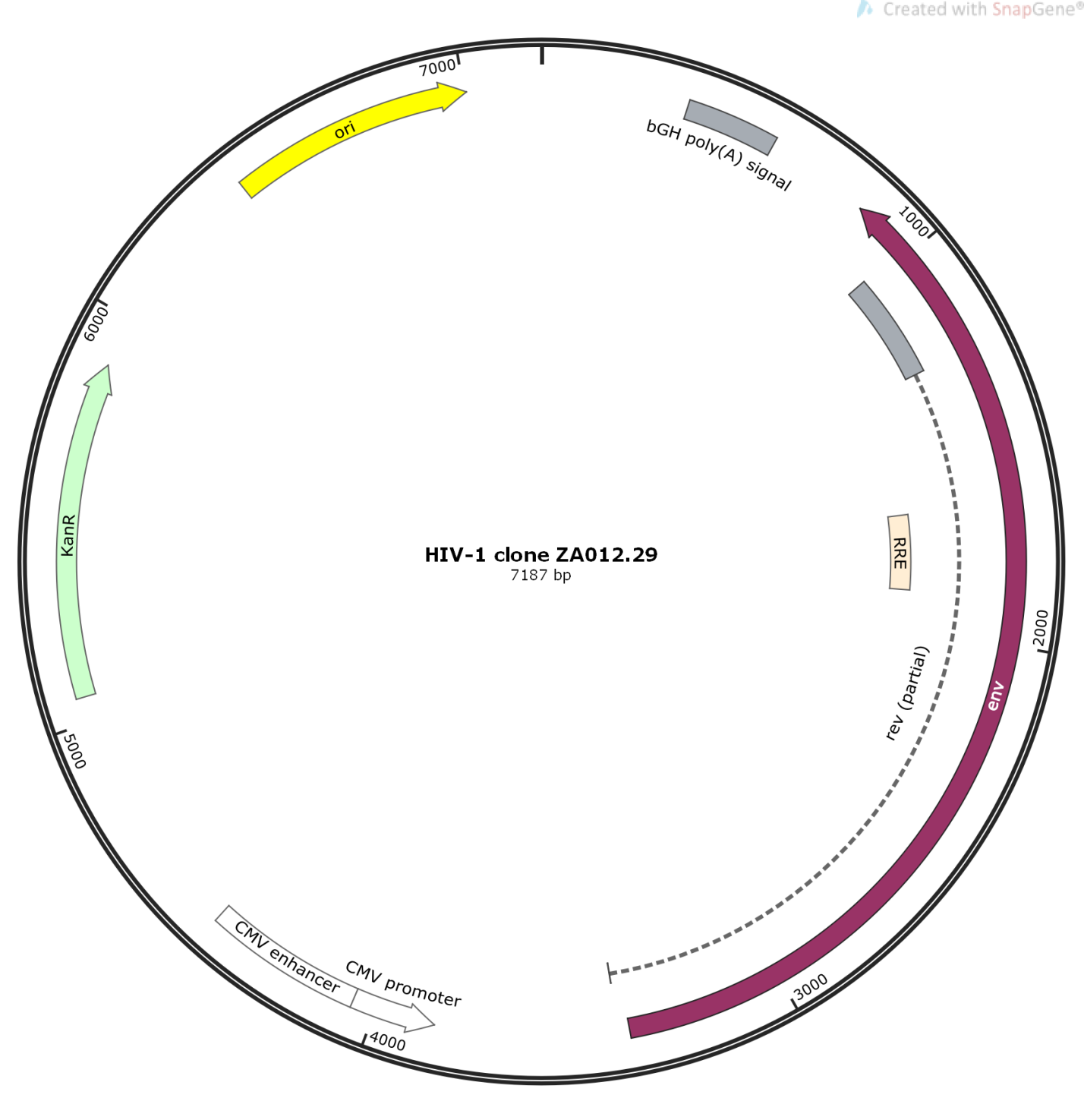 Sequence:As compared to GenBank EU855133:	No mismatches or gaps attaaggccatgatggccttaaatcatggccttaaaattctatgatttctctCATTACTTCCTCACATGTTGGAGGCATTTTCTCTCCCTCTGCACTTAATAGCCTATCTTGCTTTAATTTCTTCCCACTCTTGGAGGCTAGGTTTGGTTTGGTGGGCTGATGAGGGAGGGAGAGACCGCTCCAAGTACTTTAGCGGGTGGGATTGAAGGCGGAGCCCTCCTGAGCTATGAGTGTCCTATGAGTGGGGCTGGAACTAAGAACCAGGGGCGTGGACAGGGTGTGTCACAGAGAAGGGGATGTGCCTGCTTCTTTCTGGCCCAGGAGGAACCGGGTCAATTCTTCAGCACCTGGGTACCCATAGAGCCCACCGCATCCCCAGCATGCCTGCTATTGTCTTCCCAATCCTCCCCCTTGCTGTCCTGCCCCACCCCACCCCCCAGAATAGAATGACACCTACTCAGACAATGCGATGCAATTTCCTCATTTTATTAGGAAAGGACAGTGGGAGTGGCACCTTCCAGGGTCAAGGAAGGCACGGGGGAGGGGCAAACAACAGATGGCTGGCAACTAGAAGGCACAGCAGATCTGGATCCGTCATTGGTCTTAAAGGTACCTGAGGTCTGACTGGAAAGCCTACTTCTTCTGTCTCCTCTTGTGCTTGCAGCCAGGCACAATCAGCATTATTGTGGGCTGTGTTGCTGCTTGTAAGTGCCCCATGTTTATCTAAGTCTCGAGACGCTGCTCCTACTCCTTCTGCTGCTGGTTCAGTCCGTCTCATTCTCTCTCTTACATTTGGCCATCCCACCAAGCTGCTTTTTGACCACTTGCCCCCCATTTTATAGCAAAGCTGCTTCAAAGCCCTGTCTTATTCTTCTAGGTATGTTGCGGATAGCTCTACAAATTCTTTGTACTACTTCAATAATCCTATCTGTTCCTTCAGCTACTGTTATTGCTATGGTATCAAGCAGACTAATAGCACTCTTTTTTAGTTCCAGACCCCAATACTGCACAAGATTTCCCAGATACTTAAGGGCTTCCCACCCTCTCTGTAGTCCCCTGAGGCTGCTGCGTCCCAGAAGTTCCACTGCTCTCGCTGTCAACAATATGAAGTCTCTCAATTGGTGGTAGATGAAAAGGCACAGGCTCCGCAGGTCGTCCCAGGCAAGTGCTAAGAATCCGTTCACTAATCGAATGGATCTGTCTCTGTCTTGCTCTCCACCTTCTTCTTCGATTCTTCCGAGCCTGTCGAGTCCCCTCGGGTTTGGGGTAAGGGTCTGGAACGACAGAGGTGAGTATCCCTGCCTAACTCTATTCACTATAGAAAGCACAGCAAAAATTATTCTTAAACCTATTAAGCCTCCTACTATCATGATGAATATTTTTATATACCACAGCCAGTTTGTTATGTCAAACCAATTCCACAAATTTTTCCAACTGTCCAATGCTAATAGATCTTTTTCATTTTTCTCCTGCTGGGTTTGCGAGTCTTCAAGCAGCCTGTATATTGTGTCTGTGTAATTACTAATTTCTCTATCCCACTCCATCCAGGTCATGTTATTCCAAATATCTGTTTGAGATTTATTACTCCAACTGGAGTTCCAAGGCACATTAGTGGTGCAGATGAGTTTCCCAGAGCAGCCCCAAATCCCTAGGAGCTGTTGATCCTTTAGGTATCTTTCTATAGCCAAGACTCTTGTCTGGAGCTGCTTAATGCCCCAGACCGTGAGTTGCAACATATGCTGTTGCGCCTCTATAGCTCTCAGCAAATTGCTTTGCTGTTGCACTATACCAGACAACAGTTGTCTGGCCTGTACCGTCAGCGCTAGTGACGCTGCGCCCATAGTGCTTCCTGCTGCTCCCAAGAACCCAAGGAACACAGCTCCTATTCCCACTGCTCTTTTTTCTCTCTCCACCACTCTCCTTTTTGCCCCAGTGGGTGCTATTCCCAATGGCTTAAGTTCTATCACTTTATATTTATATAATTCACTTCTCCAATTGTCCTTCATATTTCCTCCTCCAGGTCTGAATGTCTCCTCTGTTTTATTGTCCTCTCCTCCATCACGTACCAATAGTAGTCCTGTGATATTTGATTTACATGTTATGTTTCCTGCAATGGGAGGGGCATACATTGCTCGTCCTACCCCCTGCCACATGTTTATAATTTGTTTTATTCTGCATGGGAGTATGATGGTTTCATTTCCTGTACCATTATATGAAAACAGTTTTGATGTATTGCAATAGAAAAATTCTCCTCTACAATTAAAGCTATGTGTTGTAATTTCTAGGTCCCCTCCTGAGGATGGTGCAAATTTTATTGTTTTATTATTATTATAGTTTTCTTTTAATTTTTCTTTTACCCTTTCTAAAGTTTCCTTCCACATACTTTCACTAATGTTACAATATGCTTGTCTTATATCTCCTATTATGTCTCCTGTTGCATAGAATGTTTGACCTGGTCCTATCCTCATACTTTTTCTTGTATTATTGTTGGGTCTTGTACACACAATCTCTACAGATTTATTAAGATGTACTATTATGGTTTTGACATTATCTGTCAGATTTTCAGATCTGATTATTATCTCTTTTTCTGCTAGGCTACCATTTAACAGTAGTTGAGTTGATACCACTGGCTTAATTCCATGTGTACATTGTACTGTGCTGACATTATTGCATGGTCCCTTTCCACTGAATGTCTCATTATTACATTTTAGAATCGCATAACCAGCTGGAGCACAATAATGTATAGGAATTGGGTCAAAATTGACCTTTGGACAGGCTTGTGTTATGGTTGAGGCATTGCAATTTATTAATATATATTCAGAGTTATTGCTATTATTTCTATTCTCTTTAAGTAGTACTATATCAGGTCTATAAAAAAGTGCATACCCTTGCTGTTTCTTATCTCTTATTTCTGTGGTTGTATTAAAAGAGCAATTTCTTATTTCTTTATTCATGTCATTGGTAACATTATTCTTAAAGGTAGCATTTGTACAGTGTAAAGTGACGCAGAGTGGGGTCAACTTTACACATGGTTTTAGACTTTGATCCCATAAACTGATTATATCCTCATGCATCTGATCCACCATGTCATTTTTCCACATGTTAAAATTTTCTGTTACATTTTCCAAAACTATTTCTTGTGGGTTGGGGTCTGTGGGTACACAGGCATGTGTAGCCCAGACATTATGCACTTCTCTATCATATGCTTTAGCATCTGATGCACAGAATAGAGTAGTTTTTGCATCTGTCCACACAGGTACCCCATAATAGACTGTGACCCACATGTTCCCCACCACCCTACAAATTATTATCATCCAAAAGCCTAAGATGCCCCATATCCACCATTGTGGCCAATTCCTCGGTATCCCCCTCACTCTCATTGCCACTGTCTTCTGCTCTTTCTCTTATGTCGACGACGGTGACTGCAGAAAAGACCCATGGAAAGGAACAGTCTGTTAGTCTGTCAGCTATTATGTCTGGTGGCGCGCGCGGCAGCAACGAGTACTGCTCAGACTACACTGCCCTCCACCGTTAACTAGAGTTGAGCAAGCAGGGTCAGGCAAAGCGTGGAGAGCCGGCTGAGTCTAGGTAGGCTCCAAGGGAGCGCCGGACAAAGGCCCGGTCTCGACCTGAGCTTTAAACTTACCTAGACGGCGGACGCAGTTCAGGAGGCACCACAGGCGGGAGGCGGCAGAACGCGACTCAACCGGCGTGGATGGCGGCCTCAGGTAGGGCGGCGGGCGCGTGAAGGAGAGATGCGAGCCGATGGAGGCTGGATCGGTCCCGGTGTCTTCTATGGAGGTCAAAACAGCGTGGATGGCGTCTCCAGGCGATCTGACGGTTCACTAAACGAGCTCTGCTTATATAGACCTCCCACCGTACACGCCTACCGCCCATTTGCGTCAATGGGGCGGAGTTGTTACGACATTTTGGAAAGTCCCGTTGATTTTGGTGCCAAAACAAACTCCCATTGACGTCAATGGGGTGGAGACTTGGAAATCCCCGTGAGTCAAACCGCTATCCACGCCCATTGATGTACTGCCAAAACCGCATCACCATGGTAATAGCGATGACTAATACGTAGATGTACTGCCAAGTAGGAAAGTCCCATAAGGTCATGTACTGGGCATAATGCCAGGCGGGCCATTTACCGTCATTGACGTCAATAGGGGGCGTACTTGGCATATGATACACTTGATGTACTGCCAAGTGGGCAGTTTACCGTAAATACTCCACCCATTGACGTCAATGGAAAGTCCCTATTGGCGTTACTATGGGAACATACGTCATTATTGACGTCAATGGGCGGGGGTCGTTGGGCGGTCAGCCAGGCGGGCCATTTACCGTAAGTTATGTAACGCGGAACTCCATATATGGGCTATGAACTAATGACCCCGTAATTGATTACTATTAATAACTAGTCAATAATCAATGTCAACATGGCGGTAATGTTGGACATGAGCCAATATAAATGTACATATTATGATATGGATACAACGTATGCAATGGCCAATAGCCAATCTGATGCGGTATTTTCTCCTTACGCATCTGTGCGGTATTTCACACCGCATATGGTGCACTCTCAGTACAATCTGCTCTGATGCCGCATAGTTAAGCCAGCCCCGACACCCGCCAACACCCGCTGACGCGCCCTGACGGGCTTGTCTGCTCCCGGCATCCGCTTACAGACAAGCTGTGACCGTCTCCGGGAGCTGCATGTGTCAGAGGTTTTCACCGTCATCACCGAAACGCGCGAGACGAAAGGGCCTCGTGATACGCCTATTTTTATAGGTTAATGTCATGATAATAATGGTTTCTTAGACGTCAGGTGGCACTTTTCGGGGAAATGTGCGCGGAACCCCTATTTGTTTATTTTTCTAAATACATTCAAATATGTATCCGCTCATGAGACAATAACCCTGATAAATGCTTCAATAATGGGGGGGGGGGAAAGCCACGTTGTGTCTCAAAATCTCTGATGTTACATTGCACAAGATAAAAATATATCATCATGAACAATAAAACTGTCTGCTTACATAAACAGTAATACAAGGGGTGTTATGAGCCATATTCAACGGGAAACGTCTTGCTCGAGGCCGCGATTAAATTCCAACATGGATGCTGATTTATATGGGTATAAATGGGCTCGCGATAATGTCGGGCAATCAGGTGCGACAATCTATCGATTGTATGGGAAGCCCGATGCGCCAGAGTTGTTTCTGAAACATGGCAAAGGTAGCGTTGCCAATGATGTTACAGATGAGATGGTCAGACTAAACTGGCTGACGGAATTTATGCCTCTTCCGACCATCAAGCATTTTATCCGTACTCCTGATGATGCATGGTTACTCACCACTGCGATCCCCGGGAAAACAGCATTCCAGGTATTAGAAGAATATCCTGATTCAGGTGAAAATATTGTTGATGCGCTGGCAGTGTTCCTGCGCCGGTTGCATTCGATTCCTGTTTGTAATTGTCCTTTTAACAGCGATCGCGTATTTCGTCTCGCTCAGGCGCAATCACGAATGAATAACGGTTTGGTTGATGCGAGTGATTTTGATGACGAGCGTAATGGCTGGCCTGTTGAACAAGTCTGGAAAGAAATGCATAAGCTTTTGCCATTCTCACCGGATTCAGTCGTCACTCATGGTGATTTCTCACTTGATAACCTTATTTTTGACGAGGGGAAATTAATAGGTTGTATTGATGTTGGACGAGTCGGAATCGCAGACCGATACCAGGATCTTGCCATCCTATGGAACTGCCTCGGTGAGTTTTCTCCTTCATTACAGAAACGGCTTTTTCAAAAATATGGTATTGATAATCCTGATATGAATAAATTGCAGTTTCATTTGATGCTCGATGAGTTTTTCTAATCAGAATTGGTTAATTGGTTGTAACACTGGCAGAGCATTACGCTGACTTGACGGGACGGCGGCTTTGTTGAATAAATCGAACTTTTGCTGAGTTGAAGGATCAGATCACGCATCTTCCCGACAACGCAGACCGTTCCGTGGCAAAGCAAAAGTTCAAAATCACCAACTGGTCCACCTACAACAAAGCTCTCATCAACCGTGGCTCCCTCACTTTCTGGCTGGATGATGGGGCGATTCAGGCCTGGTATGAGTCAGCAACACCTTCTTCACGAGGCAGACCTCAGCGCCCCCCCCCCCGAGTCAGGCAACTATGGATGAACGAAATAGACAGATCGCTGAGATAGGTGCCTCACTGATTAAGCATTGGTAACTGTCAGACCAAGTTTACTCATATATACTTTAGATTGATTTAAAACTTCATTTTTAATTTAAAAGGATCTAGGTGAAGATCCTTTTTGATAATCTCATGACCAAAATCCCTTAACGTGAGTTTTCGTTCCACTGAGCGTCAGACCCCGTAGAAAAGATCAAAGGATCTTCTTGAGATCCTTTTTTTCTGCGCGTAATCTGCTGCTTGCAAACAAAAAAACCACCGCTACCAGCGGTGGTTTGTTTGCCGGATCAAGAGCTACCAACTCTTTTTCCGAAGGTAACTGGCTTCAGCAGAGCGCAGATACCAAATACTGTTCTTCTAGTGTAGCCGTAGTTAGGCCACCACTTCAAGAACTCTGTAGCACCGCCTACATACCTCGCTCTGCTAATCCTGTTACCAGTGGCTGCTGCCAGTGGCGATAAGTCGTGTCTTACCGGGTTGGACTCAAGACGATAGTTACCGGATAAGGCGCAGCGGTCGGGCTGAACGGGGGGTTCGTGCACACAGCCCAGCTTGGAGCGAACGACCTACACCGAACTGAGATACCTACAGCGTGAGCTATGAGAAAGCGCCACGCTTCCCGAAGGGAGAAAGGCGGACAGGTATCCGGTAAGCGGCAGGGTCGGAACAGGAGAGCGCACGAGGGAGCTTCCAGGGGGAAACGCCTGGTATCTTTATAGTCCTGTCGGGTTTCGCCACCTCTGACTTGAGCGTCGATTTTTGTGATGCTCGTCAGGGGGGCGGAGCCTATGGAAAAACGCCAGCAACGCGGCCTTTTTACGGTTCCTGGCCTTTTGCTGGCCTTTTGCTCACATGTTCTTTCCTGCGTTATCCCCTGATTCTGTGGATAACCGTATTACCGCCTTTGAGTGAGCTGATACCGCTCGCCGCAGCCGAACGACCGAGCGCAGCGAGTCAGTGAGCGAGGAAGCGGAAG*Next generation sequencing and de novo assembly of plasmid performed by the CCIB DNA Core Facility at Massachusetts General Hospital Boston (MA, USA).